Технологическая карта занятияЭтапы и хронология учебного занятияКакая	модель	изображена	на рисунке?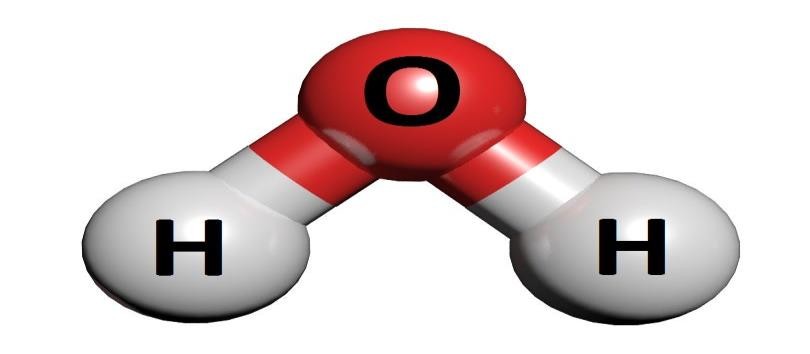 ОпытнаяУчебнаяИгроваяНаучно-техническаяГлобус -это модель ...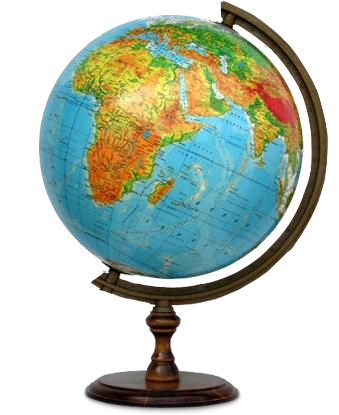 СтатическаяДинамическаяМодель,	представленная	в мысленной или разговорной формеМатериальнаяВербальнаяОбразно-знаковаяКомпьютернаяАлгоритм представляет собой последовательность отдельных простых шагов. Как называется это свойство алгоритма?РезультативностьПриложение АКакое свойство алгоритма нарушено, если исполнитель алгоритма не знает, что делать на каком-либо шаге?РезультативностьПонятностьОпределенностьМассовостьЧто означает этот элемент в блок- схеме алгоритма?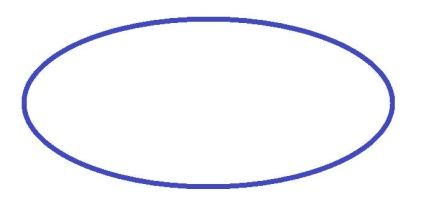 Начало или конецПроверка условияДействиеВвод данныхКакой	элемент	блок-схемы рисуется в виде ромба?Проверка условияДействиеНачалоВывод результатаКакой	алгоритм	изображен	на рисунке?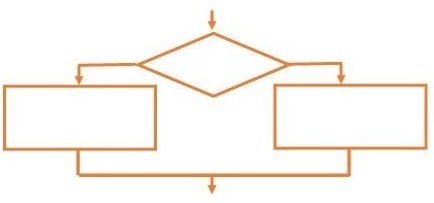 ЦиклВетвлениеЛинейныйПонятностьМассовостьДискретностьПриложение Б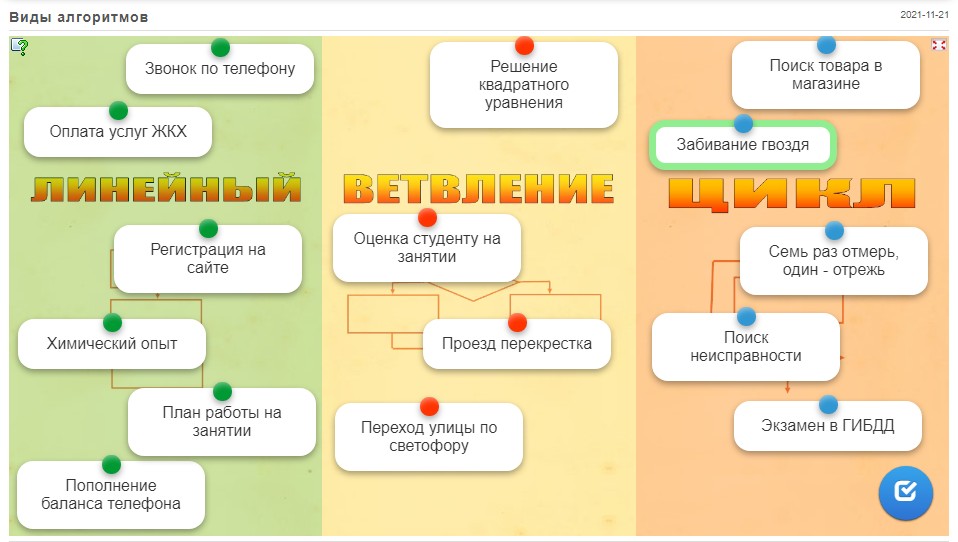 Приложение ВПримеры заданий: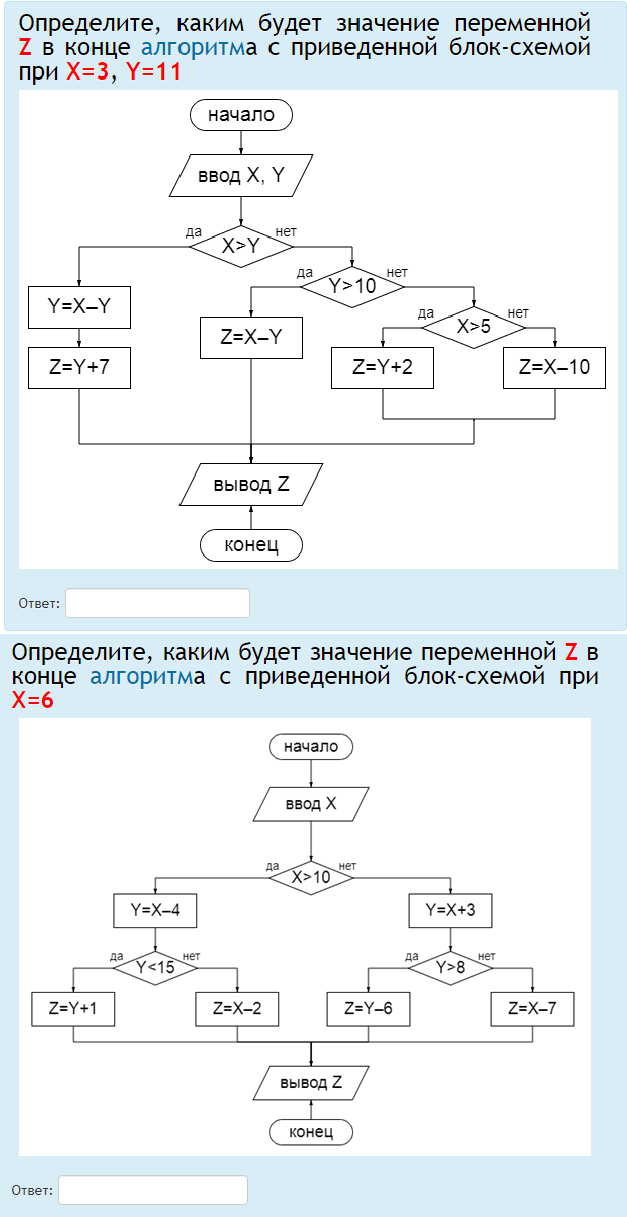 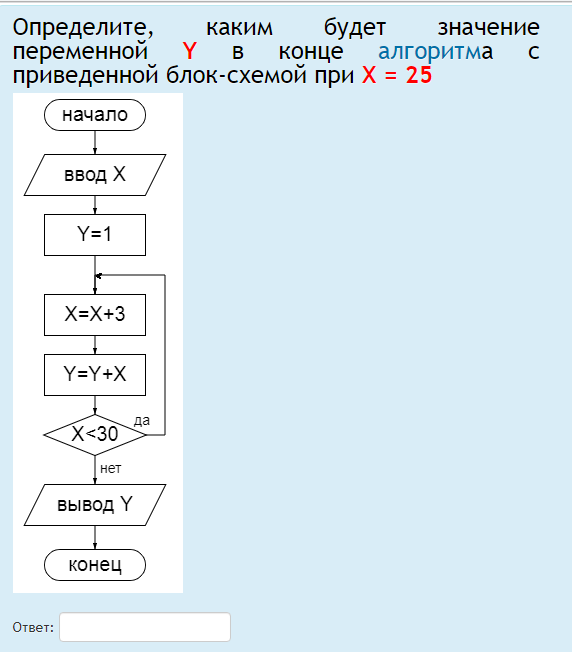 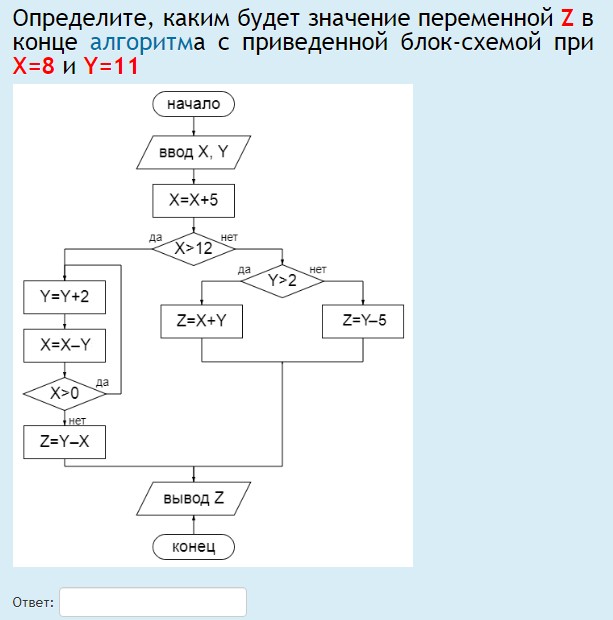 Приложение Г1.Процесс ремонта неисправного узла автомобиляПри приемке автомобиля в ремонт проводится контроль и сортировка деталей. Негодные детали отправляют на склад металлолома и заменяют их исправными со склада.Остальные детали в случае необходимости ремонтируют, и только после этого вводят в эксплуатацию, либо сразу отправляют на сборку узла автомобиля, если ремонт не требуется.2.Организация технического обслуживания в автотранспортном предприятииАвтомобили транспортного предприятия, например, троллейбусного или автобусного, находящиеся в гараже, подлежат техническому обслуживанию (ТО) в даты, указанные в плане ТО.Если планового обслуживанию не требуется, исправный автомобиль выходит на линию, а если водитель самостоятельно обнаруживает неисправность, автомобиль отправляют на ремонт, после которого тщательно проверяют и выводят на линию.3.Анализ смазочных материалов для оценки состояния агрегатов автомобиляВязкость – один из главных показателей качества масла. Если вязкость снижается, это говорит о попадании в масло топлива, что является чаще всего следствием неисправности топливной системы. Если вязкость масла увеличивается, и если при этом масло не перегревается, это скорее всего связано с попаданием частиц износа, и нужно проверять на износ детали двигателя. Если же масло перегревается, проверять нужно систему охлаждения.4.О чем может рассказать дым из выхлопной трубыДым из выхлопной трубы бывает и белым, и черным, и других оттенков. При этом цвет служит важным диагностическим признаком и порой напрямую указывает на возникшие в двигателе неисправности.Если дым из выхлопной трубы черный, это свидетельствует о переобогащении топливовоздушной смеси, неисправности нужно искать в системе питания или системе зажигания. Если дым из выхлопной трубы белый, нужно учитывать температуру воздуха. Если температура воздуха ниже 0 градусов, то белый дым из выхлопной трубы — вполне нормальное явление, и это не дым, а пар. Двигатель в этом случае работает скорее всего нормально. А вот появление белого дыма в теплое время чаще всего связано с попаданием в цилиндры охлаждающей жидкости или воды и нужно проверять систему охлаждения или герметичность цилиндров.5.Сгорел предохранитель в электрической цепи автомобиля. Что делать?При перегорании предохранителя, перед тем как установить новый, необходимо найти причину его перегорания и устранить.Прежде всего необходимо узнать в сопутствующей документации к автомобилю какие конкретно цепи защищал сгоревший предохранитель.Далее необходимо поэтапно отключать потребители, которые защищал данный предохранитель.Отключив первый потребитель в защищаемой цепи, нужно коснуться жалом отвертки выводов для предохранителя и если проскочила искра, то неисправность продолжает существовать.Затем отключается следующий потребитель и вновь проверяются зажимы предохранителя на искру. Если вновь наблюдается искрение, что говорит о том, что в цепи есть короткое замыкание, то снимается следующий потребитель. Когда после отсоединения очередного потребителя искрение пропала, значит проблема была в последнем снятом потребителе.6.Как определить состояние свечи и двигателя автомобиля по цвету нагара свечиЧасто причинами неисправностей в системе зажигания автомобиля являются проблемы со свечами зажигания. Причем опытный техник по нагару свечи может определить ее состояние и провести диагностику двигателя. Если цвет свечи светло-коричневый, она исправна, такую свечу можно поставить на место. Черная копоть означает, что переобогащена горючая смесь, свечу можно почистить, рекомендуется поменять воздушный фильтр. Красно-коричневый нагар появляется в результате воздействия масляных присадок в топливе, в этом случае топливо лучше поменять. Во всех остальных случаях рекомендуется обратиться к специалисту СТО.Приложение Д1.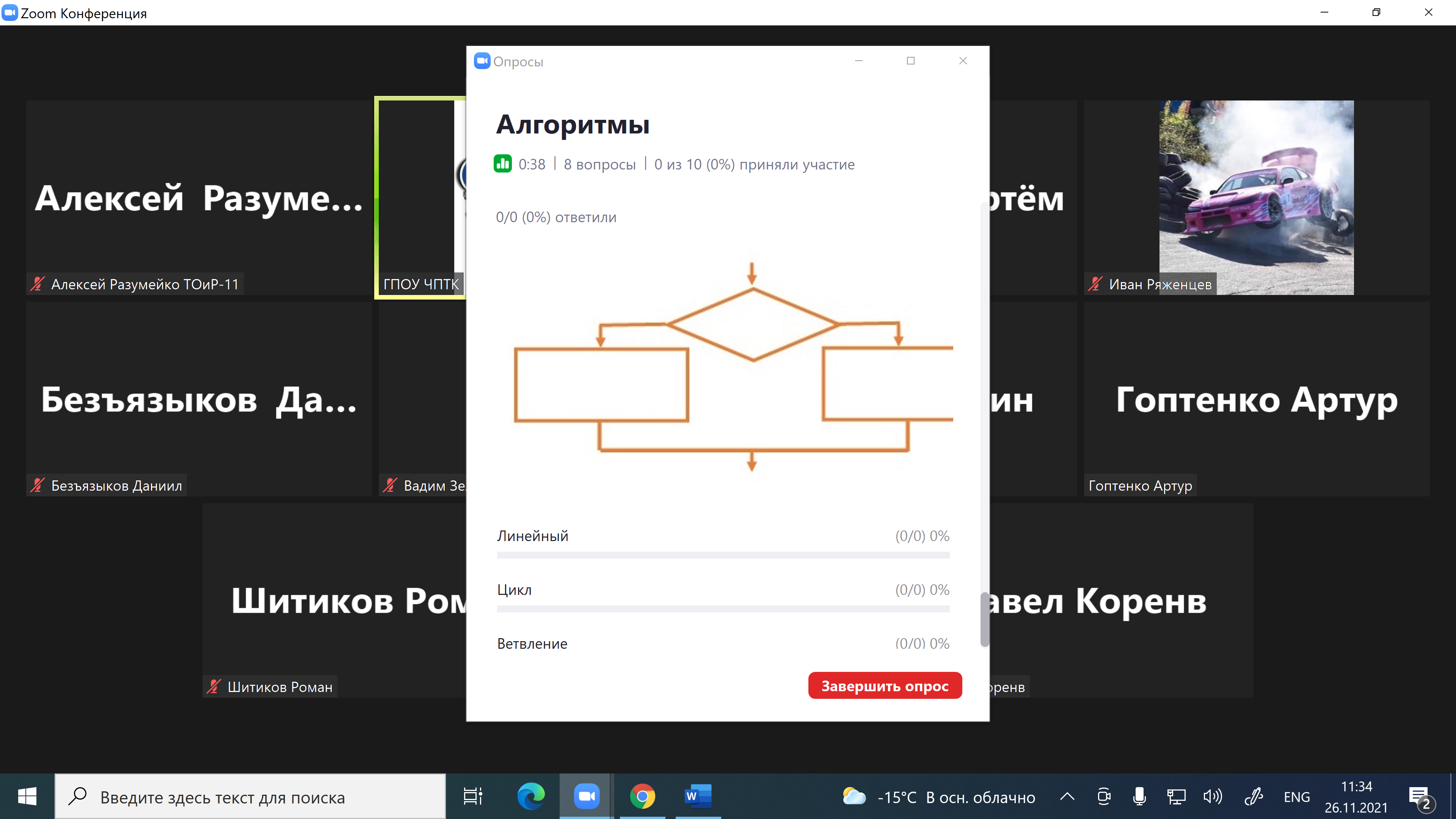 2. 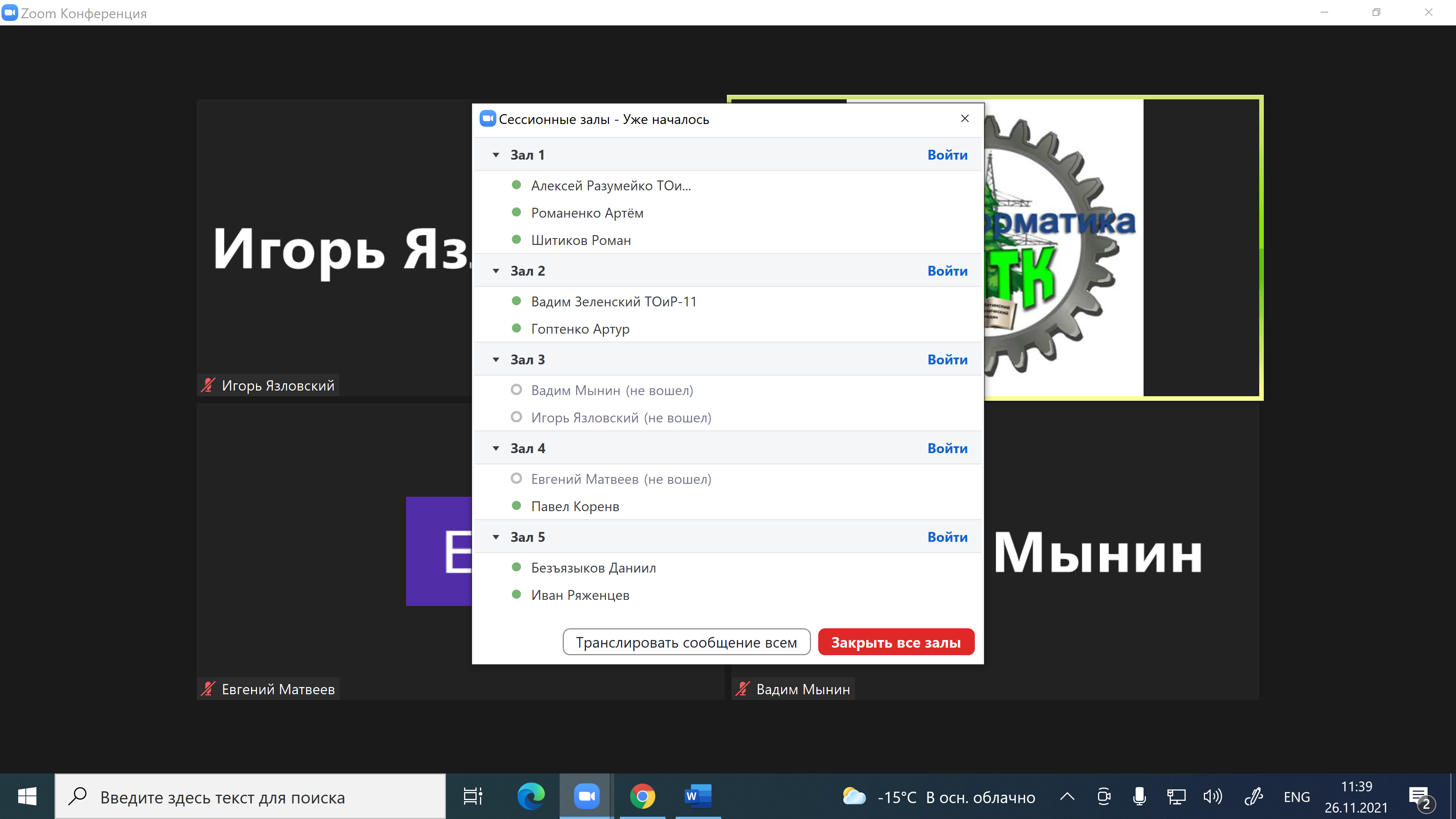 3.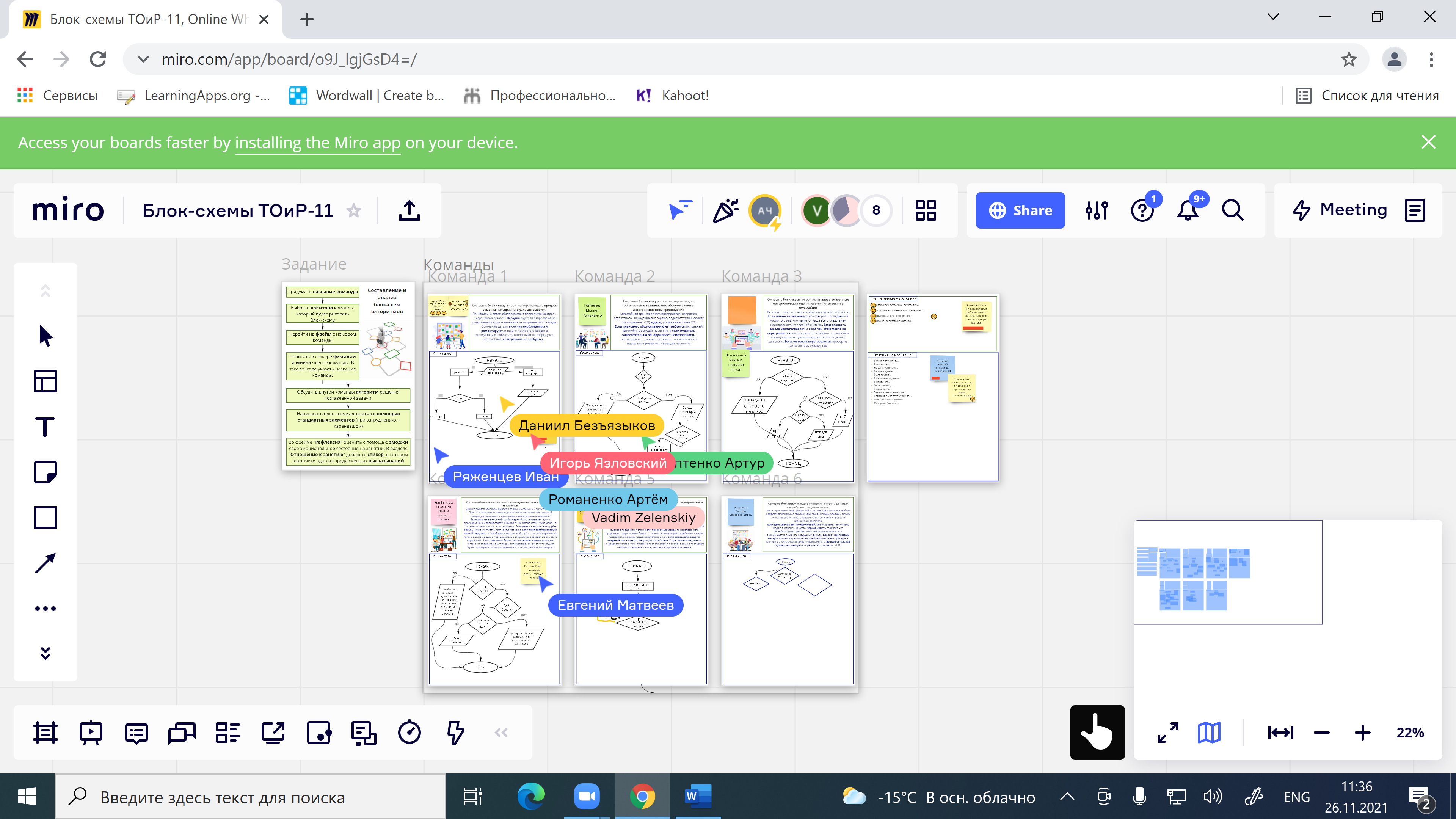 4.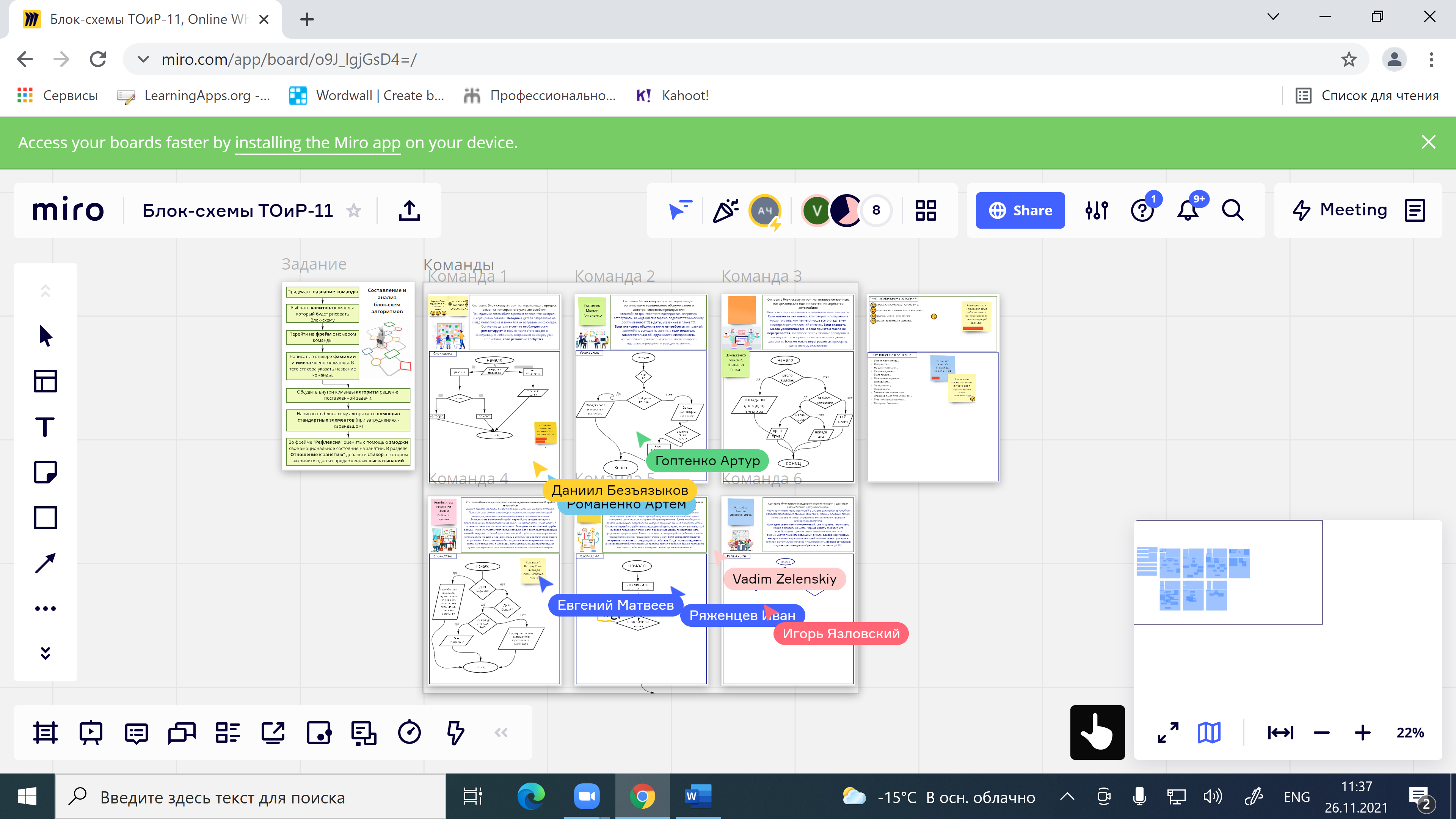 5.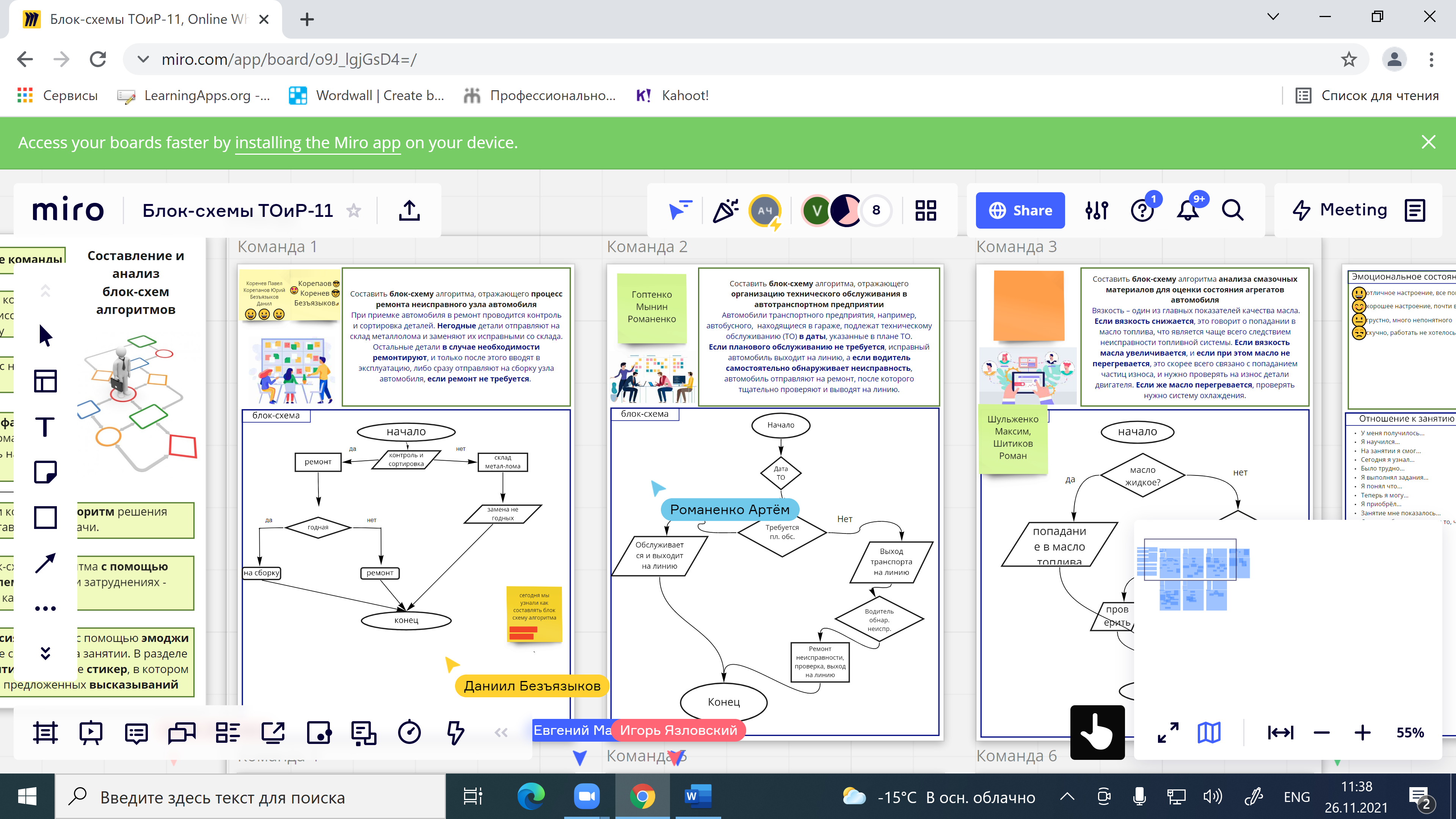 Автор-разработчикЧубаров Андрей АлександровичЧубаров Андрей АлександровичЧубаров Андрей АлександровичЧубаров Андрей АлександровичСпециальность23.02.07 Техническое обслуживание и ремонт двигателей, систем и агрегатов автомобилей23.02.07 Техническое обслуживание и ремонт двигателей, систем и агрегатов автомобилей23.02.07 Техническое обслуживание и ремонт двигателей, систем и агрегатов автомобилей23.02.07 Техническое обслуживание и ремонт двигателей, систем и агрегатов автомобилейУчебный циклОДП.00 Профильные дисциплиныОДП.00 Профильные дисциплиныОДП.00 Профильные дисциплиныОДП.00 Профильные дисциплиныУД/МДКОДП.02 ИнформатикаОДП.02 ИнформатикаОДП.02 ИнформатикаОДП.02 ИнформатикаНаименование темыСоставление и анализ блок-схем алгоритмовСоставление и анализ блок-схем алгоритмовСоставление и анализ блок-схем алгоритмов2 часТип учебного занятияУчебное занятие по формированию умений и способов деятельностиУчебное занятие по формированию умений и способов деятельностиУчебное занятие по формированию умений и способов деятельностиУчебное занятие по формированию умений и способов деятельностиВид занятияПрактическое занятиеПрактическое занятиеПрактическое занятиеПрактическое занятиеМесто проведения учебного занятияДистанционно на платформе ZOOMДистанционно на платформе ZOOMДистанционно на платформе ZOOMДистанционно на платформе ZOOMФорма организации учебного занятияИндивидуальнаяГрупповаяФронтальнаяИндивидуальнаяГрупповаяФронтальнаяИндивидуальнаяГрупповаяФронтальнаяИндивидуальнаяГрупповаяФронтальнаяЦели учебного занятияОбучающаяРазвивающаяВоспитательнаяВоспитательнаяЦели учебного занятиясистематизировать знания обучающихся по теме «Алгоритмы и способы их описания. Основные конструкции алгоритмическогоязыка»;приобщить обучающихся к самостоятельной и групповой работе;обеспечить усвоение методики решения задач у умений составления блок-схем несложных алгоритмовспособствовать	развитию логического мышления;способствовать развитию умения сравнивать,	обобщать, анализировать;способствовать развитию умение составлять план и пользоваться им;стремиться к воспитанию чувства взаимопомощи,	чувства субординации;стремиться воспитать чувство ответственности за порученное дело,	исполнительности, аккуратности, добросовестности, понимания значимости профессиистремиться к воспитанию чувства взаимопомощи,	чувства субординации;стремиться воспитать чувство ответственности за порученное дело,	исполнительности, аккуратности, добросовестности, понимания значимости профессииПланируемые образовательные результатыМетапредметныеПредметныеЛичностныеМ1 - умение	определять	цели,П2	-	владение	навыкамиЛ1 - готовность	и	способность	ксоставлять	планы	деятельности	иалгоритмического	мышления	исамостоятельной	и	ответственнойопределять средства, необходимые дляпонимание	методов	формальноготворческой	деятельности	сих реализации;описания	алгоритмов,	владениеиспользованием	информационно-М2 - использование различных   видовзнанием основных алгоритмическихкоммуникационных технологий;познавательной деятельности для реше-конструкций, умение анализироватьЛ2 - умение	использоватьния	информационных	задач,алгоритмы;достижения	современнойприменение	основных	методовП4	-	владение	способамиинформатики	для	повышенияпознания	(наблюдения,	описания,представления, хранения и обработкисобственного	интеллектуальногоизмерения,	эксперимента)	дляданных на компьютере;развития	в	выбраннойорганизации учебно-исследовательскойП7	-	сформированностьпрофессиональной	деятельности,и	проектной	деятельности	спредставлений	о	компьютерно-самостоятельно формировать   новыеиспользованием	информационно-математических	моделях	идля себя знания в профессиональнойкоммуникационных технологий;необходимости анализа соответствияобласти,	используя	для	этогоМ3 - умение	анализировать	имодели   и   моделируемого   объектадоступные источники информации;представлять информацию, данную в(процесса)Л3 - умение	выстраиватьэлектронных форматах на компьютере вконструктивные взаимоотношения вразличных видах;командной работе по решению общихМ4 - умение	использовать	средствазадач, в том числе с использованиеминформационно-коммуникационныхсовременных	средств	сетевыхтехнологий  в решении когнитивных,коммуникаций;коммуникативных и организационныхЛ4 - умение	управлять	своейзадач	с	соблюдением	требованийпознавательной	деятельностью,эргономики,	техники	безопасности,проводить	самооценку	уровнягигиены, ресурсосбережения, правовыхсобственного	интеллектуальногои	этических	норм,	нормразвития, в   том   числе   с   исполь-информационной безопасностизованием современных электронныхобразовательных ресурсов;Л5 - умение	выбирать	грамотноеповедение	при	использованииразнообразных	средствинформационно-коммуникационныхтехнологий как в профессиональнойдеятельности, так и в бытуРесурсы учебного занятияМатериально-техническиеОсновная литератураДополнительная литератураЭлектронно- информационныеРесурсы учебного занятияПерсональный компьютер (смартфон)Интерактивная панельГаврилов, М. В. Информатика и информационные технологии: учебник	для	среднего профессионального образования / М. В. Гаврилов, В. А. Климов. —4-е изд., перераб. и доп. — Москва: Издательство Юрайт, 2019.Платформа для проведения онлайн-конференций ZoomСистема профессионального образования Забайкальского края spo.zabedu.ruсервис miro.comФормы и методы контроля, оценки результата изучения темы учебного занятияФормы контроля: фронтальная, групповая, индивидуальная. Методы контроля: Фронтальный опрос (в виде теста), индивидуальный опрос, выполнение индивидуальных и групповых заданий.Формы контроля: фронтальная, групповая, индивидуальная. Методы контроля: Фронтальный опрос (в виде теста), индивидуальный опрос, выполнение индивидуальных и групповых заданий.Формы контроля: фронтальная, групповая, индивидуальная. Методы контроля: Фронтальный опрос (в виде теста), индивидуальный опрос, выполнение индивидуальных и групповых заданий.Формы контроля: фронтальная, групповая, индивидуальная. Методы контроля: Фронтальный опрос (в виде теста), индивидуальный опрос, выполнение индивидуальных и групповых заданий.Междисциплинарные связиМатематика, МДК 01.03 Технологические процессы технического обслуживания и ремонтаМатематика, МДК 01.03 Технологические процессы технического обслуживания и ремонтаМатематика, МДК 01.03 Технологические процессы технического обслуживания и ремонтаМатематика, МДК 01.03 Технологические процессы технического обслуживания и ремонтаЭтапыВремяСодержаниеСодержаниеЭтапыВремяДеятельность преподавателяДеятельность обучающегосяПодготовительный5-10минутПроверяет готовность обучающихся к занятию.Совместно с обучающимися формулирует тему и цель занятия (презентация блок-схемы.pptx, слайд 1).Готовят тетради для работы. Проверяют звук, организуют рабочее пространствоУчаствуют в формулировке темы и целей занятияОсновной65-75минутОрганизует фронтальную проверку изученного материала с помощью опроса в Zoom (Приложение А)Совместно с обучающимися разбирает наиболее характерные ошибкиРассматривает основные алгоритмические конструкции и их блок-схемы (презентация блок-схемы.pptx, слайды 3-6)Проводит игру по классификации алгоритмических конструкций с помощью приложения на сайте learningapps.org, анализирует полученные результаты (Приложение Б)На примерах разбирает порядок анализа готовой блок- схемы (презентация блок-схемы.pptx, слайды 7-8)Дает задание по анализу блок-схем алгоритмов с помощью упражнения на портале spo.zabedu.ru (Приложение В)Осуществляет проверку выполнения упражнения, выясняет наиболее типичные затрудненияСовместно с обучающимися разбирает порядок составления блок-схемы алгоритма решения поставленной задачи (презентация блок-схемы.pptx, слайд 9)Объясняет задание по составлению блок-схем алгоритмов, которое будет выполняться в малых группах с помощью виртуальной доски miro.com (Приложение Г)Организует работу студентов в малых группах с помощью сессионных залов ZOOM (распределение студентов в сессионные залы происходит автоматически).  Номер подгруппы совпадает с номером залаСтуденты работают на платформе miro.comВ каждой подгруппе нужно придумать название команды, определиться с капитаном, который будет рисовать схему (желательно за компьютером)В стикере в рабочей области своей команды написать тегом название и фамилии участников командыПри выполнении работы нужно проанализировать ситуацию, определить вид алгоритма и в своей рабочей области нарисовать блок-схему. Желательно составлять ее из стандартных фигур, если это вызывает затруднения, можно рисовать карандашом. Время на выполнение 20 минут (выставляется на таймере платформы miro).Преподаватель контролирует выполнение работы студентами, при необходимости подключается к группе в сессионный зал и дает необходимые поясненияОтвечают на вопросы теста. (процесс опроса показан в приложении Д, скриншот 1)Обозначают	основные	затруднения,	разбирают	их     совместно с преподавателемПросматривают	презентацию,	отвечают	на	вопросы   преподавателяПоочередно классифицируют предлагаемые алгоритмы, анализируют результаты работыСовместно с преподавателем анализируют блок-схемы, отвечают на вопросыВыполняют задания по анализу блок-схем на портале spo.zabedu.ruОбозначают основные затруднения, анализируют совместно с преподавателем типичные ошибкиАнализируют поставленную задачу, высказывают свои предположения по реализации блок-схемы ее решенияУясняют задание, заходят на виртуальную доску miro.com по ссылкеРаботают в автоматически созданных малых группах, обсуждают задание, предлагают возможные способы реализации блок-схемы алгоритма решения поставленной задачи, составляют блок-схему алгоритма на доске miro.com При необходимости обращаются к преподавателю за пояснениями.(Процесс деления на сессионные залы и работы на платформе miro показан в приложении Д, скриншоты 2-5)Заключительный10-15минутАнализирует результаты выполнения работы и оценивает работу обучающихся на занятии.Подводит обучающихся к выводу о пользе использования блок-схем алгоритмов при решении различных учебных и профессиональных задач.Отмечает степень вовлеченности обучающихся в работу на занятии.Организует рефлексию путем оценки обучающимися своего эмоционального состояния и отзывов о проведенном занятии.Акцентирует внимание на конечных результатах учебной деятельности обучающихся на занятииАнализируют результаты своей работы, объясняют свой выбор, выслушивают и обсуждают замечания преподавателя.Делают выводы о пользе использования блок-схем алгоритмов при решении различных учебных и профессиональных задач.Обозначают свое эмоциональное состояние и пишут отзывы о проведенном занятииФормулируют конечный результат своей работы на занятии.